國際新聞特別事件深入導讀歐巴馬來訪 美古關係啟新頁2016．5各位老師：今年3月歐巴馬以美國總統的身分訪問古巴，成為88年來，首位踏上古巴這塊土地的美國總統。經濟學人雜誌以「古巴馬」來形容這次外交上的重大突破，代表歐巴馬相信「接觸」比「孤立」更有機會終結古巴的共產政權。英國的金融時報認為此行有助於美國地位的提升，扭轉拉丁美洲與華府之間的關係。改變，雖然不會一夕之間就發生，但可以肯定的是，全球公民課程的教科書都要大改版，無論是國際政治、國際關係、經濟體制與自由貿易，都因為美古關係的突破而改寫！身在台灣的你，對美國也許不會太陌生，但對古巴的了解有多少呢？除了令人欽佩的棒球實力、停留在革命與共產的年代、雪茄與卡斯楚外。你可知道它擁有著令人羨慕的免費醫療與教育制度、糧食革命與能源革命，堪稱全球永續治理的典範。現在，就讓我們為你揭開古巴的面紗，一起來認識這個神秘的國家。單元一：歐巴馬訪古巴      3月20日，巴拉克．歐巴馬以美國第44任總統的身分來到哈瓦那（HAVANA）展開為期3天的訪問，他成為繼1928年柯立芝總統出訪以來，時隔88年後，再度踏上古巴國土的美國總統。宿敵對立半世紀後，歐巴馬以和解與接觸取代封鎖與對立，揭起國際政治史新頁！【閱讀主文】奧巴馬呼籲古巴實現民主。萬平，2016/3/23，大紀元http://www.epochtimes.com/b5/16/3/23/n7436973.htm【可搭配影片】美國古巴啟新頁  歐巴馬抵哈瓦那 88年來美總統首訪                   1分30秒http://www.appledaily.com.tw/column/article/271/twapple/20160321/37119908/【延伸閱讀】※僅教師版補充「古巴革命」下一步：解禁後的不確定。倪世傑，2016/3/24，聯合新聞網http://global.udn.com/global_vision/story/8663/1584597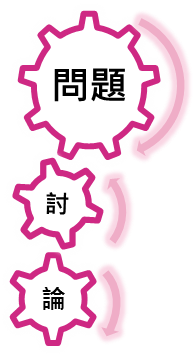 單元二：歷史糾葛 美國X古巴 恩怨情仇           隨著美國和古巴外交關係正常化，歐巴馬在3月造訪古巴，成為88年來首位踏上古巴土地的美國總統，此行目的在終結數十年來美古冷戰敵對關係。古巴，這個距離美國海岸僅約160公里的小島國家，與美國有著無數的歷史糾葛，甚至還曾差一點把美蘇冷戰變成核子彈滿天飛的末日「熱戰」。本周就讓我們一起回顧美國與古巴一世紀以來的恩怨情仇。【閱讀主文】糾葛一世紀 美國古巴 恩怨情仇http://www.appledaily.com.tw/infographic/timeline/uscuba/20160321/【可搭配影片】02仇視50年 古巴美國世仇握手                                         8分15秒https://www.youtube.com/watch?v=8wynZJ4HZE803兩分鐘看懂古巴跟美國的世紀大復合                                   1分50秒https://www.youtube.com/watch?v=PsD0_SdX8yY【延伸閱讀】斷交54年 美國、古巴復交  美古關係大事紀 圖表http://udn.com/news/story/8385/1068619 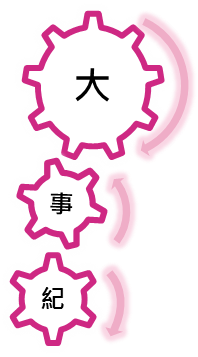 單元三：跨時代的影響-切．格瓦拉            切．格瓦拉(CHE GUEVARA)一個出生在阿根廷上流社會的醫生之子，如何成為古巴的革命英雄、燃起拉丁美洲的革命運動，在其死後能不減其影響性，跨越時空、種族、信仰、意識形態、文化等鴻溝，在青年人心中贏得崇高地位。然而，他同時卻又被另一派人視為恐怖份子。本周，就讓我們一同來認識這位現代聞名於世的叛逆者-切．格瓦拉。【可搭配影片】04革命前夕的摩托車日記 預告片                                        1分21秒http://vlog.xuite.net/play/ZEx0SmVVLTE5MTE0MzcuZmx2/05切-28歲的革命 預告片                                                2分8秒https://www.youtube.com/watch?v=osONSjoFohA06切-39的告別信 預告片                                               1分57秒https://www.youtube.com/watch?v=Ag0zJraHB2o單元四：顛覆視界 揭祕古巴                 美國和古巴恢復外交關係後，全球都在關注所帶來的改變。身在台灣的你，對美國也許不會太陌生，但對古巴的了解有多少呢？現在，就讓我們為你揭開古巴的面紗，一起來認識這個神秘的國家。【可搭配影片】07古巴如何運用都市農園全民種菜 渡過石油與糧食危機                    7分27秒https://www.youtube.com/watch?v=ZOFvy4Lx7Tg08古巴人說生活                                                        8分25秒https://theinitium.com/article/20151225-international-cubaoneyearanniversary2/【延伸閱讀】※僅教師版補充美國、古巴，棒球外交的弦外之音http://opinion.udn.com/opinion/story/5769/1584685